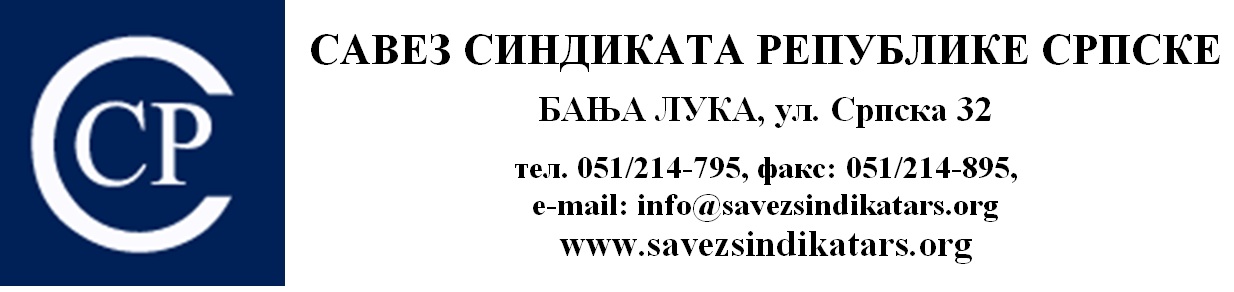  ИЗВЈЕШТАЈ О РАДУСАВЕЗА СИНДИКАТА РЕПУБЛИКЕ СРПСКЕЗА 2016. ГОДИНУБања Лука, април 2017. годинаУВОДКрај 2015.године и почетак 2016.године обиљежен је доношењем и ступањем на снагу новог Закона о раду Републике Српске, који није добио подршку Савеза синдиката Републике Српске, односно који је донесен против воље радника, по хитном поступку у раним јутарњим сатима крајем 2015.године.За све нас који се бавимо радничким питањима, није било изненађења ступањем на снагу Закона о раду.Од самог почетка смо знали,  да доношење новог Закона о раду, има за циљ престанак важења свих колективних уговора, смањење зарада кроз смањење одређених права и на нашу жалост, све што смо знали и против чега смо се борили, се и десило. Дакле,  Закон је ступио на снагу и избрисао или смањио: све колективне уговоре, минули рад, топли оброк, накнаду за регрес, накнаду за превоз, накнаду за прековремени рад, накнаду за рад у вријеме празника,рад ноћу..., те потпуно флексибилизовао радни однос.Закон о раду није имао за циљ да побољша и повећа зараде радницима Републике Српске, напротив.То нам је јасно стављено до знања и од стране предсједнице Владе Републике Српске.Преговори око закључивања Општег колективног уговораКао што смо већ навели, без обзира на противљење Савеза синдиката Републике Српске и обећање Владе Републике Српске и политичких партија датих пред лицем јавности и Савезу синдиката Републике Српске лично, Закон о раду је донесен и њиме су знатно умањена достигнута радничка права.Закон о раду је дао само блиједе контуре радничких права из ранијег периода, али је и поред тога Савез синдиката Републике Српске наставио борбу како би створио услове и  учинио све да се  кроз  закључивање колективних уговора на свим нивоима, побољша такво стање  у корист радника. Одмах након ступања на снагу Закона о раду, 20.01.2016.године, Савез синдиката Републике Српске је Уставном суду Републике Српске  поднио иницијативу за оцјену уставности и законитости начина и процедуре доношења Закона о раду по хитном поступку.Такође је упућена иницијатива и за оцјену уставности и законитости појединих чланова Закона о раду, који према мишљењу Савеза синдиката Републике Српске нису у сагласности са Уставом Републике Српске.Сама чињеница, да  доношењем Закона о раду престаје да важи Општи колективни уговор, као и грански (посебни) колективни уговори, говори да је основни задатак Савеза синдиката Републике Српске и гранских синдиката био да са социјалним партнерима у 2016.години дође до заједничких рјешења и  усагласи  Општи колективни уговор и гранске колективне уговоре.У складу са одредбама Закона о раду Републике Српске, Савез синдиката Републике Српске је одмах по ступању на снагу Закона о раду позвао социјалне партнере да приступе преговорима ради закључивања Општег колективног уговора. Социјалним партнерима смо упутили позив за преговоре 26.01.2016.године, али нисмо добили никакав одговор. Како није било одговора од стране социјалних партнера, на позив Савеза синдиката Републике Српске, упутили смо два пута ургенције предсједници Владе Републике Српске и то 02.02.2016.године и 11.02.2016.године, на које је одговорило Министарство рада и борачко-инвалидске заштите да је Конфедерација синдиката Републике Српске поднијела захтјев за утврђивање репрезентативности па да треба сачекати одлуку надлежног Одбора и да ће након тога бити довољно времена да се у толерантном социјалном дијалогу закључи Општи колективни уговор. Овдје се јасно видјела намјера Владе Републике Српске, а која је потврђена и кроз Закон о раду, да се Савез синдиката Републике Српске што више маргинализује и на тај начин отупи оштрица његовог дјеловања.Намјера да се уведе још један синдикат, као социјални партнер, била је толико очигледна да је Влада Републике Српске и по цијену непоштивања законских одредби чекала да други синдикат сакупи тих минималних 5% чланова од укупног броја запослених и да након тога, евентуално отпочне са преговорима.Тек након два мјесеца од дана ступања на снагу Закона о раду, представници социјалних партнера су на радно-консултативном састанку утврдили динамику за преговоре о Општем колективном уговору.Договорено је да се формира радна група од по три представника сваког од социјалних партнера. У име синдиката, Радну групу су чинила два представника Савеза синдиката Републике Српске и један представник Конфедерације синдиката Републике Српске. Радна група је одржала неколико састанака, али о већини питања није се могла усагласити и углавном је све упућивано на преговоре који су требали бити након што Радна група понуди радни материјал или да се та питања ријеше кроз посебне колективне уговоре, колективне уговоре код послодавца или кроз правилник о раду, на чему су најчешће инсистирали послодавци. Основ за рад Радне групе био је постојећи Општи колективни уговор.Чланови Радне групе испред Савеза синдиката Републике Српске су о свему информисали Генерално вијеће Савеза синдиката Републике Српске, које је на својој сједници утврдило Приједлог општег колективног уговора као основу за преговоре члановима преговарачког тима.       Како су 20.04. 2016.године, у складу са одредбама Закона о раду,  престали да важе Општи колективни уговор и посебни колективни уговори, а било је извјесно да нови неће бити закључен, јер ни Радна група није завршила радни текст, Савез синдиката Републике Српске је затражио од Владе Републике Српске да се важење Општег колективног уговора продужи.      Влада Републике Српске је на захтјев Савеза синдиката Републике Српске у два наврата продужила примјену одредби Општег колективног уговора и то до 30.05.2016.године и други пут до 30.06.2016.године.Преговори око Општег колективног уговора отпочели су тек 07.06.2016.године, а рад је био сличан као и на Радној групи. Преговарачи се око већине норми нису могли усагласити па су све спорне одредбе упућивали на договор на највишем нивоу.Преговори су трајали до 20.06.2016.године и касније се нису наставили, иако смо социјалним партнерима упућивали позиве, а Влади Републике Српске и захтјев да створи услове и обезбиједи наставак преговора.Влада Републике Српске је умјесто наставка преговора донијела Одлуку о утврђивању висине примања по основу рада и висине помоћи раднику којом је примања радника смањила у значајној мјери, а нека у потпуности укинула.Влада Републике Српске, опредјељујући се за овакву Одлуку, јасно је ставила до знања да нема намјеру или јој се не жури да обезбиједи преговоре социјалних партнера како би се дошло до Општег колективног уговора и на тај начин бар донекле уједначила права радника, односно прописао минимум права једнаких за све раднике у Републици Српској. То се показало и на састанку одржаном 14.07.2016.године када су социјални партнери сјели за преговарачки сто, али без било каквих резултата и напретка.Једини закључак је био да се преговори наставе након локалних избора. Дакле, локалне изборе Влада Републике Српске је ставила испред онога што се зове основна права радника и онога од чега сваки радник и члан његове породице живи. Локални избори су значајни за све грађане, али се никако није смјело дозволити да живот стане док чланови Владе Републике Српске воде страначке политике.Влада Републике Српске је у том периоду приступила преговорима и закључила колективне уговоре за раднике којима је она послодавац директно или индиректно.Закључени су колективни уговори за запослене у области правосуђа, унутрашњих послова,управе, јавних служби, образовања и културе, те здравства и социјалне заштите.Нажалост, у том периоду, а  ни до краја 2016.године није закључен нити један колективни уговор за запослене у привредним дјелатностима осим колективног уговора за раднике запослене у телекомуникацијама који је ступио на снагу 01.12.2016.године.Такође, постоје послодавци, посебно у области металске индустрије и рударства, прераде дрвета и папира и текстила,коже и обуће који су са својим синдикатима уз помоћ и посредовање гранских синдиката закључили квалитетне колективне уговоре на нивоу послодавца, којим су задржали или чак повећали права радника из претходног периода.По завршетку локалних избора, поново на позив Савеза синдиката Републике Српке, настављени су преговори о Општем колективном уговору који су одржани 29.11.2016.године, али ни на том састанку није било никаквих помака.Ово је био посљедњи састанак социјалних партнера везано за преговоре око Општег колективног уговора у 2016.години, на коме се расправљало само о два питања и то о увећању годишњег одмора по основу радног стажа и висине регреса.Кроз преговоре око Општег колективног уговора до краја 2016.године, социјални партнери се нису усагласили око сљедећих питања:Увећања годишњег одмора по основу радног стажаВисине регреса;Плаћеног одсуства у сврху синдикалног образовања и усавршавања;Обавезе послодавца да о свом трошку организује годишњи систематски преглед за болести специфичне за жене;Питања привремено утврђена Одлуком Владе Републике Српске;Увећање плате по основу обављања функције предсједника синдиката.Јасно је да се Синдикат по сваку цијену мора изборити за колективне уговоре, јер је то основни алат радника и синдиката којим се регулишу и штите права радника, што ће бити основни задатак синдиката и у 2017.години. Утврђивање износа најниже плате у Републици СрпскојУпоредо са активностима на доношењу и усаглашавању Општег колективног уговора, Савез синдиката Републике Српске је захтјевао и повећање најниже плате у Републици Српској.Након бројних састанака и исцрпљујућих преговора са социјалним партнерима прихваћен је захтјев Савеза синдиката Републике Српске и најнижа плата у Републици Српској је након седам година повећана са 370 на 395 КМ, чија је примјена почела од 01.01.2017.године.То је један од већих успјеха Савеза синдиката Републике Српске у 2016.години, јер се успјело, након дужег времена, побољшати основно радничко право, право на плату.Најнижа плата, коју нажалост прима преко 30 000 радника у Републици Српској, повећана је за 25 КМ, односно за 6,76%, што би требала бити основна покретачка снага за повећање најнижих цијена рада у гранским синдикатима што се није десило у посљедњих 10 година.Успјех је сигурно и значајнији, ако се има у виду чињеница да је Унија удружења послодаваца Републике Српске тражила да се најнижа плата у Републици Српској не повећава или да се повећа за само 6 КМ. Законодавне активностиСтална обавеза Савеза синдиката Републике Српске је праћење примјене, учествовање у изради и иницирање доношења законских и подзаконских прописа.Савез синдиката Републике Српске је активно учествовао у доношењу новог Закона о мирном рјешавању радних спорова у Републици Српској, те сету закона на сузбијању неформалне економије и то : Закона о измјенама и допунама Закона о инспекцијама, Закона о измјенама и допунама Закона о  пореском поступку и Закона о измјенама и допунама Закона о систему јавних служби.Учествовали смо у изради и дали конструктивне приједлоге на Нацрт кривичног законика Републике Српске,  Закона о заштити лица која пријављују корупцију и Закона о измјенама и допунама Закона о економско-социјалном савјету Републике Српкске.У 2016.години Савез синдиката Републике Српске,  упутио је иницијативу за измјене и допуне Закона о посредовању у запошљавању и правима за вријеме незапослености којим би се повећала дужина трајања и висина накнаде за вријеме незапослености. Представници Савеза синдиката РС активно су учествовали у  раду трипартитних радних група на изради  подзаконских аката који се односе на рад и запошљавање, те заштиту на раду. Посебна пажња посвећена је доношењу и провођењу Стратегије запошљавања Републике Српске за период 2016-2020.године и акционих планова запошљавања у шта је Савез синдиката Републике Српске дуги низ година, активно укључен. Савез синдиката Републике Српске није подржао Стратегију запошљавања Републике Српске за период 2016-2020.године нити Акциони план запошљавања за 2017.годину. Без обзира на захјеве и приједлоге Савеза синдиката Републике Српске и Уније удружења послодаваца Републике Српске, Влада Републике Српске је усвојила ове документе без уврштених приједлога и сугестија социјалних партнера.Преко својих чланова, Савез синдиката Републике Српске активно је учествовао у раду Одбора за утврђивање репрезентативности синдиката и послодаваца, Одбору за заштиту и здравље на раду Републике Српске, те Одбору за борбу против непријављеног рада у Републици Српској.4. Програм економских реформи Републике Српске за период 2017-2019 године и Буџет Републике Српске за 2017.годину Савез синдиката Републике Српске је анализирао и Програм економских реформи Републике Српске за период 2017-2019.годину, те за исте сачинио приједлоге Савеза синдиката Републике Српске, садржане у десет тачака.Приједлози Савеза синдиката Републике Српске односили су се на повећање најниже плате, предузимање мјера и активности у циљу растерећења привреде у корист повећања плата радника и бољег пословног амбијента, сузбијања сиве економије и превођење неформалног рада у формални рад, захтјев да Влада РС у потпуности реализује  Програм социјалног збрињавања свих радника који су у процесу приватизације и стечаја предузећа остали без посла и да ова мјера буде потврђена у Буџету Републике Српске, те да се донесу: Закон о престанку важења Закона о посебном доприносу за солидарност,  Закон о обавези Републике Српске да уплати доприносе свим радницима којима то послодавци нису уплатили, без обзира на структуру власништва капитала,  нови Закон о посредовању у запошљавању и правима за вријеме незапослености, нови Закон о здравственој заштити и Закон о здравственом осигурању Републике Српске.Тражили смо да се поново упути у скупштинску процедуру Закон о спречавању злостављања на радном мјесту, те да се обезбиједи досљедна примјена донесених закона и других прописа како би се на тај начин створили услови за функционисање правне државе.Приједлози Савеза синдиката Републике Српске за Програм економских реформи за период 2017-2019.године, упућени су Влади Републике Српске заједно са приједлозима мјера гранских синдиката за секторске политике.Од горе наведених приједлога на којима је Савез синдиката Републике Српске инсистирао у Програму економских реформи, до краја 2016.године реализована су три захтјева, који су се односили на повећање најниже плате, укидање Закона о посебном доприносу за солидарност, те прихватању иницијативе за стварање услова за повећање и дужине трајања накнаде за незапосленост.Савез синдиката Републике Српске дао је пуну подршку гранским синдикатима, корисницима Буџета, да се Буџетом Републике Српске за 2017.годину не планира смањење плата радницима који се финансирају из Буџета по основу  минулог рада, као и да се створе претпоставке за редовну исплату осталих примања радника прописаних колективним уговорима. Такође и да им се исплате сва заостала дуговања из претходног периода.5. Остале значајне активности Савеза синдиката Републике СрпскеНа сједници Предсједништва Савеза синдиката Републике Српске и извршних секретара Савеза синдиката Републике Српске, одржаној 25.01.2016.године рађена је Анализа протеста одржаних 28.12.2015.године организованих у циљу спречавања доношења новог Закона о раду.С обзиром да су за реализацију протеста били задужени и извршни секретари Савеза синдиката Републике Српске у регионалним синдикалним центрима, исти су информисали Предсједништво о овој активности, начину њеног спровођења као и препрекама на које су наилазили током реализације истих. Такође су информисали и о броју учесника у протестима.Усаглашено је да је одзив чланства на протесте требао бити већи, али да је мали број присутних чланова синдиката на протестима посљедица негативних околности које су биле присутне у периоду организовања протеста.Такође, у складу са Закључком Генералног вијећа Савеза синдиката Републике Српске, на сједници Генералног вијећа одржаној 04.11.2016.године, размотрена  је детаљна Информација о припреми, организовању и одржавању протеста и извршена је анализа по територијалном и гранском принципу учешћа у протесту, те поштивању одлука органа Савеза синдиката Републике Српске.Анализа је показала да постоје одређени проблеми унутар Савеза синдиката Републике Српске, нарочито у комуникацији чланова Предсједништва Савеза синдиката Републике Српске и то због различитих ставова и другачијих виђења одређених проблема и ситуација, као и о начину њиховог рјешавања.Све ово је угрозило нормално функционисање Савеза синдиката Републике Српске.У 2016.години су била бројна обраћања радника-појединаца, група радника и синдикалних представника Савезу синдиката РС, лично предсједници Савеза,територијалном облику организовања, те Служби за бесплатну правну помоћ Савеза за заштиту права из рада и по основу рада. Основни разлози обраћања Савезу синдиката РС су: неисплаћивање плата и осталих накнада, неуплата доприноса, рад на „црно“, откази уговора о раду, забрана формирања синдиката...Значајно је истаћи да се свима, који су се обратили по било ком основу, настојало одговорити, дати правни савјет и заступати их на суду, у складу са могућностима и статутарним овлаштењима, а рад Службе за бесплатну правну помоћ обрађен је у посебном извјештају.Повећан је број обраћања радника за материјалну помоћ, што говори о све већем сиромаштву радника и његових породица, а у порасту су и најтежи облици обољења радника, гдје је материјална помоћ неопходна.		У синдикалним канцеларијама примљено је 2 012 странака.Посјета синдикалним организацијама било је 559, број примљених делегација радника 258, те 234 састанака са Синдикалним одборима.Евидентирано је 284 одласка извршних секретара и синдикалних повјереника у Синдикалне центре и на терен.Сљедеће активности односиле су се на упис промјене података у регистру Синдикалних организација и то 66, као и 80 појединачних учлањења радника.Формирано је 14 нових Синдикалних организација.Неке Синдикалне организације, да би оствариле своја права у име чланства донијеле су одлуку о штрајку.Број синдикалних организација које су штрајковале је 13, а захтјеви радника који су у штрајку најчешће су се односили на: исплату плата, уплату доприноса, плаћање прековременог рада, примјена колективних уговора, покретање стечајног поступка итд.Међународна сарадња интензивно је настављена и у 2016.години.Представници Савеза синдиката Републике Српске су учествовали и допринијели у раду низа конференција, округлих столова, семинара и радионица.У оквиру Регионалног синдикалног савјета „Солидарност“ чији је члан Савез синдиката Републике Српске одржане су радионице за радне групе младих, радног законодавства, заштите и здравља на раду, ИТ комуникација и пленарне сједнице гдје се расправљало о питањима младих и анимирања чланства у синдикате, о реформама радног законодавства, о заштити и здрављу на раду, као и о праћењу новитета у ИТ комуникацијама. За сваку радну групу одржана су по два састанка односно по двије радионице.Одржана је и годишња сједница на којој су чланице расправљале о економско-социјалној ситуацији у земљама чланицама овог Савјета.Како се сваке године одржавају састанци Мреже економиста у склопу Међународне конфедерације синдиката односно Пан-европског регионалног вијећа, тако је и ове године састанку присуствовала и учествовала у раду представница Савеза синдиката Републике Српске, Божана Радошевић. На састанку се расправљало и извјештавало  о неформалној економији, корупцији и пореској политици у земљама бивше Југославије.Поред ове Мреже, наставила је са радом и Мрежа правника која је такође у склопу Међународне конфедерације синдиката (Пан-европско регионално вијеће), те је у раду годишњег састанка учествовао представник Савеза синдиката Републике Српске, Игор Ратковић, а разговарало се о реформама радног законодавства.Предсједница Савеза синдиката Републике Српске, Ранка Мишић, учествовала је  у пленарном 105. засједању Међународне конференције рада у Женеви, гдје се  састала са директором Одјела за  достојанствен рад – тим за техничку подршку и Канцеларија за централну и источну Европу, господином Антониом Грациози и директором регионалне канцеларије за Европу и средњу Азију, господином Хајнцом Колером. Разговарало се о прогресу Босне и Херцеговине и о два пројекта које Међународна организација рада реализује у Босни и Херцеговини а тичу се унапређења социјалног дијалога, одрживог развоја и достојанственог рада.Предсједница Савеза синдиката РС, Ранка Мишић, је на састанку истакла да присуство Међународне организације рада на просторима Босне и Херцеговине има и добре и лоше резултате. Добри резултати су што се путем ове организације заједнички са свим социјалним партнерима креира и реализује Програм достојанственог рада за БиХ, а лоши резултати указују на директно мијешање представника ове организације из Одјела  за послодавачка питања у рад синдиката.Предсједница Мишић је оцјенила да скоро и нема социјалног дијалога како у Републици Српској тако и у ФБиХ, да су закони о раду у оба ентитета наметнути и усвојени по хитном поступку без јавне расправе што је прузроковало протесте које су организовали синдикати у оба ентитета. Из тог разлога однос власти РС према синдикату је реваншистички јер је, након протеста законом дефинисано да је  за синдикате  репрезентативност пала на 5% а за послодавце 10%.Додала је и то да поједини челници Уније удружења послодаваца РС гледају на синдикат као на реметилачки и рушилачки фактор, и јавно се огласили како ће сами организовати синдикате са којима ће преговарати.Закон о раду РС је конфузан Закон, који се не може у пуном капацитету примјенити, те је исти пред Уставним судом Републике Српске.Затражена је помоћ од Међународне организације рада за јачање капацитета Савеза синдиката Републике Српске и Савеза самосталних синдиката Федерације БиХ у вођењу социјалног дијалога.Посебно је захтијевано да се заустави негативан и пристрасан утицај представника ове организације из послодавачке структуре на рад синдиката и вођење трипартитног социјалног дијалога у оба ентитета.  У 2016.години години, одржана је и међународна Конференција о теми „Сљедећих 25 година – будућност синдикалног покрета“ у Београду у организацији Уједињених гранских синдиката „Независност“ и Савеза самосталних синдиката Србије. Разговарало се о глобалним изазовима и одговорима синдиката са посебним акцентом на континуирану стагнацију раста, осиромашења радника кроз пад зарада и напада на системе социјалне сигурности, те о стратешким правцима синдиката у наредном периоду. Поред представника Савеза синдиката Републике Српске учествовали су и представници савеза синдиката из земаља бивше Југославије који су уједно и чланице Регионалног синдикалног савјета „Солидарност“, те други европски и међународни синдикални представници.Поред међународне синдикалне сарадње на нивоу Савеза синдиката, континуирана је и сарадња гранских синдиката са њиховим међународним синдикалним асоцијацијама.Тако су представници Синдиката текстила, коже и обуће учествовали у раду европског конгреса Индустриала, синдикати трговине, угоститељства, туризма и услужних дјелатности, металске индустрије и рударства,финансијских организација учествовали су у раду Конгреса Свјетске организације радника. Представници Синдиката образовања, науке и културе у раду Конгреса ЕТУЦЕ која је европска чланица Интернационале учитеља. Представници Синдиката шумарства, прераде дрвета и папира су учествовали у раду семинара и радионица у организацији Међународног синдиката шумарства и грађевинарства. Представници синдиката радника унутрашњих послова, управе, здравства,грађевинарства и стамбено-комуналних дјелатности су учествовали у раду  сједнице међународних и европских јавних служби.Синдикат радника телекомуникација Републике Српске је имао веома активну међународну сарадњу са синдикатима Телекома Србије, Црне Горе, Грчке, Кипра и Независним синдикатом радника Телекома Хрватске. Ова сарадња се одвијала на бази делегација, а са синдикатом ОПАКЕ-ОТЕ из Грчке на размјени група. На нивоу Телеком групе Србија формирано је Координационо тијело које чине репрезентативни синдикати телекома Србије, Црне Горе и Мтел-а Републике Српске. Као чланица европске асоцијације синдиката телекомуникација и пошта ЕУРОФЕДОП, предсједник овог Синдиката је члан Предсједништва ове асоцијације.Сваке године се одржавају сједнице група пошта и телекома гдје је овај Синдикат остварио контакте са синдикатима из Мађарске, Румуније, Чешке, Словачке, Њемачке, Аустрије, Француске, Енглеске, Ирске и Шпаније. На састанцима се расправало о стању у телекомуникацијским компанијама, економском и социјалном стању држава, структури синдиката, проблемима са којима се запослени суочавају и стратешким плановима за будућност.Из овог можемо закључити да је Савез синдиката Републике Српске респектабилна, препознатљива и јака организација радника на међународном и европском нивоу синдикалне сарадње.У протеклој години Конфедерација синдиката БиХ није имала значајних активности због послова и задатака које су њене чланице имале у својим организацијама, а везане су за доношење Општег колективног уговора у оба ентитета.С обзиром да је 2017.година, година редовних избора на свим нивоима у Савезу синдиката Републике Српске, Генерално вијеће Савеза синдиката Републике Српске на својој сједници одржаној 04.11.2016.године, усвојило је Одлуку о одржавању редовних избора у Савезу синдиката Републике Српске.ЗАКЉУЧАК2016.година је била изузетно тешка година за све синдикате, првенствено због ступања на снагу антирадничког Закона о раду, синдикалне (не)солидарности, у једном дијелу синдикалних подјела, синдикалне аутистичности, а Бога ми и врло јавних антисиндикалних иступања.У таквим условима, ми смо још увијек Савез синдиката Републике Српске у чијем саставу дјелује свих 15 грански синдиката и више цијењени екстерно од стране других синдиката, од стране социјалних партнера, а најмање смо цијењени од самих нас.Вјерујемо да је епизода 2015/2016 морала да се деси и да ћемо ту епизоду, након усвајања овог извјештаја на Генералном вијећу Савеза синдиката Републике Српске, одложити у архиву и да ће епизода 2015/2016 бити некада некоме у синдикалном раду путоказ којим не треба ићи,  јер није лијепо, није синдикално и није солидарно играти против себе. Лијепим ријечима, помало поетичним, навели смо или описали и ружне, али и лијепе ствари, ствар је укуса.Не могу, али и нећу да у Закључку не наведем да је Савез синдиката Републике Српске у скоро ненормалним условима,  једини забиљежио успјех.Најнижа плата у износу од 395 КМ је већа од 370 КМ колико је било прије утврђивања, односно повећања.Улога предсједнице Савеза синдиката Републике Српске у овом позитивном примјеру је пресудна.П.С. Вјеродостојност Извјештаја је утемељена у записницима и закључцима Предсједништва и Генералног вијећа Савеза синдиката Републике Српске. У току 2016.године одржане су три сједнице Генералног вијећа Савеза синдиката Републике Српске, те 12 сједница Предсједништва Савеза синдиката Републике Српске и то шест редовних, четири ванредне и двије посебне сједнице.Број:05-515/17Датум:12.04.2017.године                                                                                                         ПРЕДСЈЕДНИЦА                                                                                                           Ранка Мишић с.р.